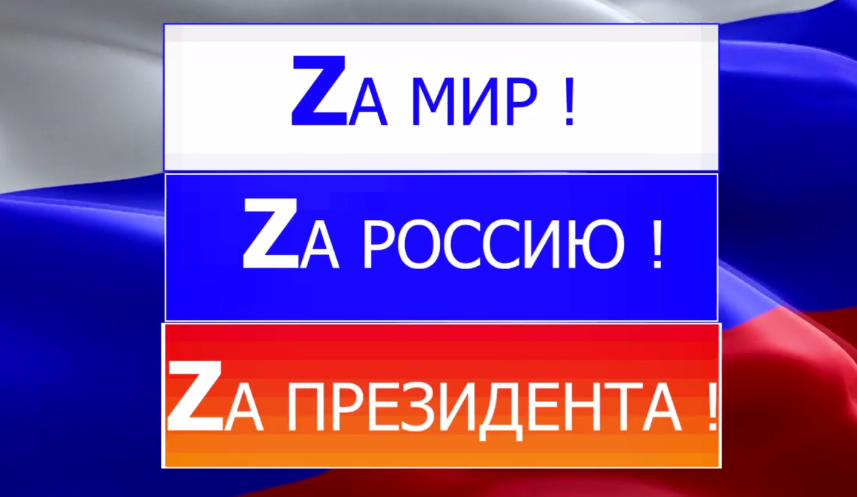 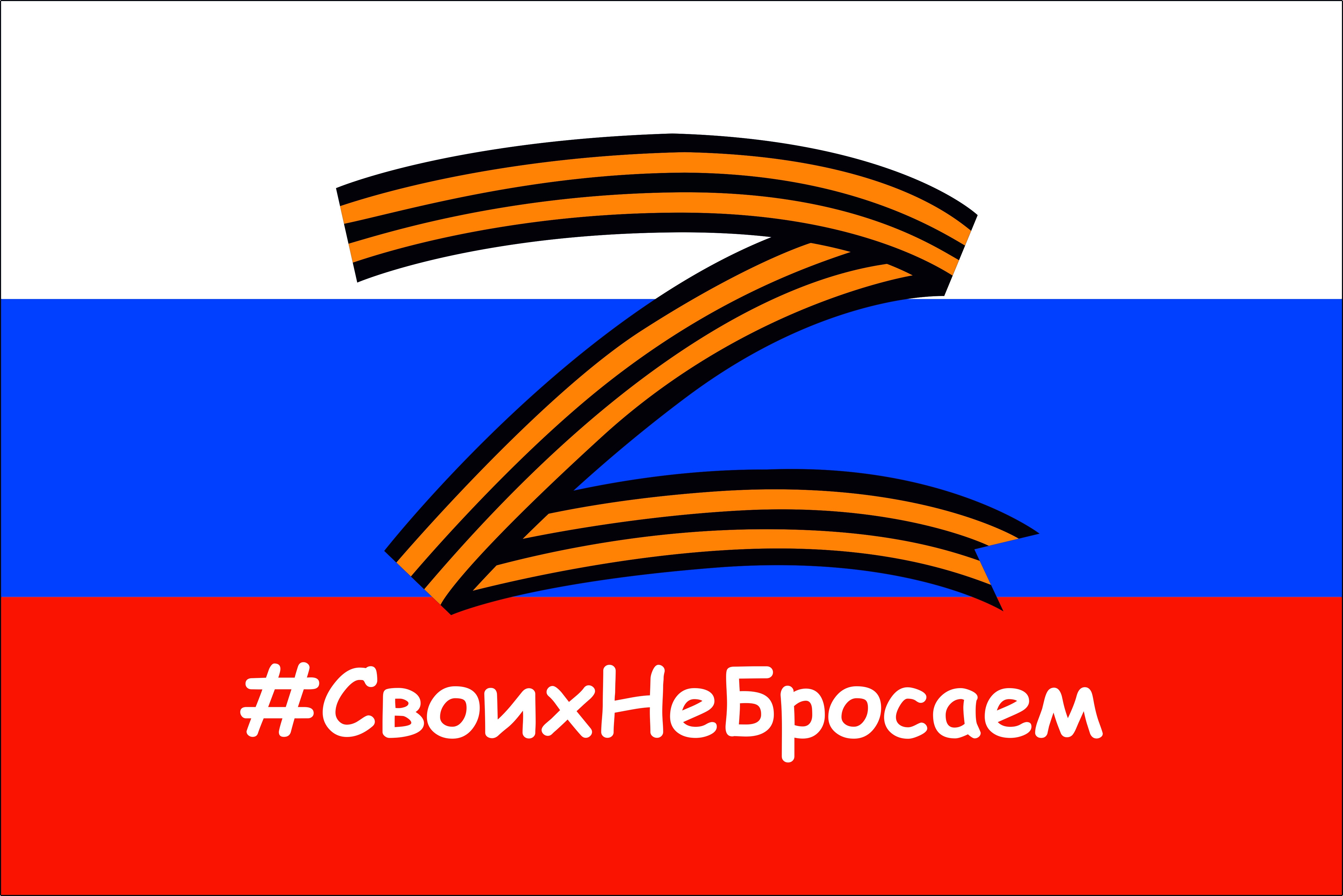 Дорогие друзья!Оргкомитет 	Всероссийского конкурса «Поколение-Z» рад пригласить Вас для участия в нашем конкурсе (очная форма)Конкурс проходит под девизом : « Zа мир, Zа Россию, Zа Президента!»Наши учредители, друзья и партнеры – Преподаватели, исполнители, продюсеры, имеющие мировую известность.Победители в эстрадных конкурсах будут номинированы для участия в фестивале «Славянский Базар», Голос, Голос-дети. Победители в хореографических, хоровых, инструментальных конкурсах- в обучающих программах лучших преподавателей и РФ.До встречи на конкурсной сцене«Поколение -Z»С уважениемПРЕЗИДЕНТ КОНКУРСАЗАСЛУЖЕННЫЙ АРТИСТ РОССИИ, ПОМОШНИК ДЕПУТАТА, ЧЛЕНА СОВЕТА ПО КУЛЬТУРЕ ГОСУДАРСТВЕННОЙ ДУМЫ РФАНДРЕЙ БИЛЛЬ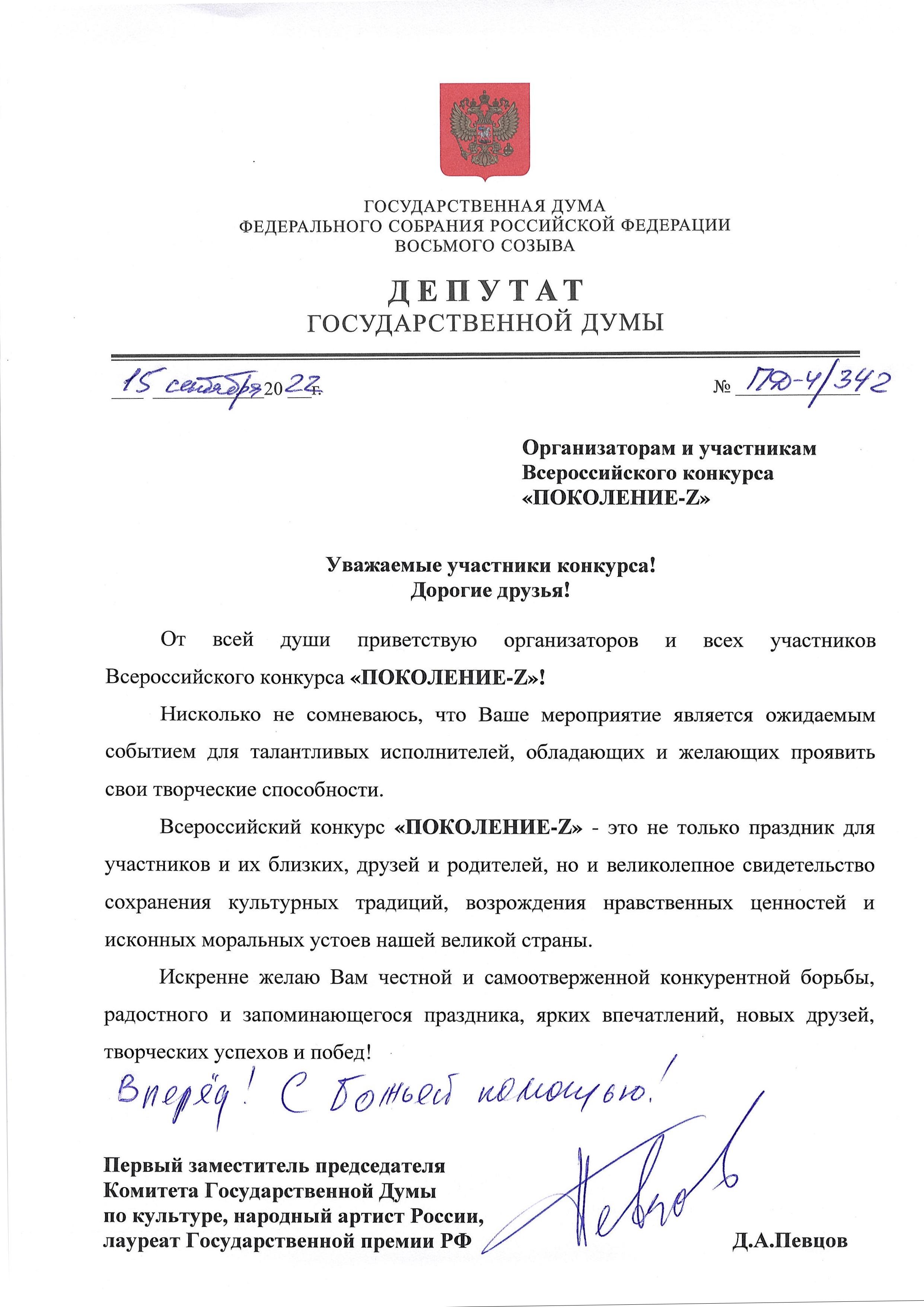 ПОЛОЖЕНИЕО  Всероссийском  конкурсе «Поколение -Z»  Учредители и организаторы  конкурса      Фестивальный проект             «GOLDEN STARS RAIN»                     При поддержке: ГРДНТ им. ПоленоваМинистерства культуры РФ;Народного артиста Российской Федерации,Первого заместителя комитета по культуреГосударственной Думы Российской ФедерацииДМИТРИЯ ПЕВЦОВА«ТВОРЧЕСКОЕ ОБЪЕДИНЕНИЕ «ЗВЁЗДНЫЙ СТИЛЬ» г.МОСКВАУПРАВЛЕНИЕ КУЛЬТУРЫ АДМИНИСТРАЦИИ ГОРОДА ВЛАДИМИРАМАУДО ДШИ №2 им. С.С. ПРОКОФЬЕВАРОССИЙСКАЯ АССОЦИАЦИЯ МУЗЫКАЛЬНЫХ ПРОДЮСЕРОВВы можете подать заявку на сайте www.stars-style.arte- mail: belcanto2011@mail.ruПредседатель Большого жюри Заслуженный артист РФ Андрей  Михайлович БилльПредседатель в классических номинацияхДиректор ДШИ №2 им. С.С,Прокофьева Людмила Илиодоровна ПиляеваПредседатель в номинации хореография Директор Международного центра современного танца «VORTEX DANCE»Андрей Тимофеев II.Цели и задачи:-   Сохранение культурных традиций, возрождение нравственных ценностей и    моральных устоев граждан России;- Выявление и поддержка талантливых одаренных учащихся детских музыкальных школ, школ   искусств, домов и дворцов культуры; СУЗов, ВУЗов, а также любой принадлежности;- повышение исполнительского мастерства, развитие творческого потенциала юных музыкантов;- нравственное воспитание и духовное обогащение подрастающего поколения;пополнение репертуара учащихся новыми сочинениями;- укрепление творческих контактов преподавателей и руководителей коллективов;- создание оптимальных  условий для обмена репертуаром и опытом учебной и концертной деятельности;III. Время и место проведения:Конкурс проводится  29 октября 2023 года в ДКМ ул. Мира 55 г. ВладимирIV. Участники:Коллективы и отдельные исполнители в разных жанрах независимо от ведомственной принадлежности и возрастаV. Условия проведения фестиваля-конкурса:- Порядок проведения конкурсной программы определяется оргкомитетом- Носителями фонограмм являются флэш носители с высоким качеством звука.- Конкурсная программа должна быть на отдельном носителе, с указанием названия номера и участника (коллектив или солист).- Запрещается выступление вокалистов под фонограмму «плюс». Запрещается использование фонограмм, в которых в бэк-вокальных партиях дублируется основная партия солиста. Наличие бэк – вокала в фонограммах ансамблей не допускается.- Жюри имеет право остановить выступления конкурсантов, превысивших временной регламент.  Конкурсанты оцениваются по 10-ти бальной системе. Решение жюри является окончательным и не подлежит пересмотру.- По итогам конкурса определяются Лауреаты I, II, III степени, Дипломанты.- Исполнителю или коллективу, набравшему наибольшее количество баллов присуждается звание «Гран-При».                                           VI.  Конкурсные номинации:1.ВОКАЛ (эстрадный, джазовый, рок, рэп, авторская песня, народный, казачья песня, театр песни. Соло/ансамбль (разделяются на дуэт, трио, квартет и др.).                                                                                                                                    Критерии оценки: музыкальность, художественная трактовка музыкального произведения; чистота интонации и качество звучания; красота тембра и сила голоса; сценическая культура; сложность репертуара соответствие репертуара исполнительским возможностям и возрастной категории исполнителя; исполнительское мастерство.Участники представляют 2 произведения или номера, общей продолжительностью до 7 минут. 1 произведение обязательно должно быть на русском языке.Каждое следующее произведение оплачивается дополнительно.Возрастные категории: 5-7 лет, 8-9 лет, 10-12 лет, 13-15 лет, 16-20 лет, 21-25 лет, от 26 лет без ограничения возраста и смешанная возрастная категория.2.ХОРЕОГРАФИЯ  Критерии оценки: исполнительское мастерство, техника исполнения движений, композиционное построение номера, соответствие репертуара возрастным особенностям исполнителей, сценичность (пластика, костюм, реквизит, культура исполнения), артистизм, раскрытие художественного образа.На каждое направление и возрастную категорию необходимо подать отдельную заявку на коллектив или отдельных исполнителей;После подачи заявки, вы получите подтверждение приема заявки от наших менеджеров (если такого не случилось, то повторите отправление или свяжитесь телефону +79190151030.  Хореографические номинации:Номинация ХОРЕОГРАФИЯ подразделяется на направления, в которых будут проходить конкурсные выступления. Каждое направление оценивается жюри отдельно.Каждая группа коллектива может участвовать и подать заявку в несколько номинаций;В каждом хореографическом направлении: ансамбли(от 6 человек и более) и малые формы(от 3 до 5 человек) представляют один или два разнохарактерных номера общей продолжительностью до 8 минут, а солисты и дуэты по одному номеру продолжительностью до 4 минут.Балетмейстерская работа (балетмейстер представляет один номер, общей продолжительностью до 6 минут)Студенческая работа (балетмейстер представляет один номер, общей продолжительностью до 4 минутНа конкурсах-фестивалях участники могут показать себя в следующих направлениях хореографии:Классический танец;деми-классика, demiclassic;классический танец – стилизация;Дивертисмент из балета;Народный танец,русский танец,народный танец – стилизация;этнический танец, индийский танец, фламенко;Современный танец, танец модерн (Техники М. Грэхем, Х. Лимона и т.д.), контемпорари (contemporary), contemporary jazz,Джаз-танец, неофолк, афро, классический джаз, современный джаз, afro jazz, стили блюз и горячий джаз;Детский танец;Свободная пластика;Танцевальный коллектив Детского садаЭстрадный танец;Эстрадно-спортивный танец, диско;Танцевальный коллектив Средней образовательной школы;Фольклор (танцевальные композиции и зарисовки, танцевальные обряды и прочее);Тематические танцы (танцевальные композиции, посвященные различным праздникам или памятным событиям);Экспериментальная хореография,  Experimental dance;Танцевальное шоу, степ, bellydance, восток;Хореографическая гимнастика, хореографическая эксцентрика,Историко-бытовой танец;Бальный танец (соло, пары, ансамбли) спортивно-бальный танец, формейшен;Уличный танец, брейк-данс, хип-хоп, рейв, электро, street dance, House dance, break dance, hip-hop;Сценический вариант клубных танцев (мамбо, сальса, хастл, болливуд, свинговые танцы, ламбада, аргентинское танго, бачача, меренге и прочее);Оригинальный жанр (связанный с хореографией), фэнтези;Мажоретки, черлидинг, акробатический танец;Театр танца, театр балета;Балетмейстерская работа (балетмейстер представляет один номер, общей продолжительностью до 6 минут);Студенческая работа (балетмейстер представляет один номер, общей продолжительностью до 4 минут);Спортивно – художественная гимнастика в сценической театрально – художественной обработке.Возрастные группыВо всех возрастных категориях возможно участие 25% участников из другой возрастной категории. В других соотношениях возрастная группа считается смешанной. Выступления оцениваются в следующих возрастных категориях:3-4 года, 5 - 6 лет – группы Детского сада7-8 лет9-10 лет11-12 лет13-15 лет16-18 лет19-25 летСтарше 25 лет – взрослая группаСмешанная группаПрофи – участники профессиональных хореографических отделений и факультетов высших и средних учебных заведений.3.  ИНСТРУМЕНТАЛЬНЫЙ ЖАНР, АКАДЕМИЧЕСКИЙ ВОКАЛ, ХОРОВОЕ ПЕНИЕКонкурс исполнителей на русских народных инструментахНоминации: солисты; ансамбли; педагогическое (исполнительское) мастерство.Конкурс исполнителей на струнно-смычковых инструментахНоминации: солисты; ансамбли; камерные ансамбли; педагогическое (исполнительское) мастерство.Конкурс исполнителей на духовых и ударных инструментахНоминации: солисты; ансамбли; педагогическое (исполнительское) мастерство.Конкурс «Академическое сольное пение и искусство аккомпанемента» Номинации: классическое сольное пение; вокальный ансамбль; педагогическое (исполнительское) мастерство.Конкурс «Академический хор»Номинации: хоровые коллективы; педагогическое (дирижерское) мастерство. Конкурс оркестровНоминации: оркестры; педагогическое (дирижерское) мастерство.Конкурс исполнителей на синтезатореНоминации: солисты; ансамбли; педагогическое (исполнительское) мастерство.Конкурс исполнителей на фортепианоНоминации: солисты; ансамбли; педагогическое (исполнительское) мастерство.Конкурс композиторовКонкурс учащихся разных специальностей по фортепианоКонкурс учащихся театральных отделений Участники исполняют два произведения по выбору. Длительность звучания не более 10 минут.Педагогическое мастерство ( исполнительство, методическая работа)Возрастные категории: 5-7 лет, 8-9 лет, 10-12 лет, 13-15 лет, 16-20 лет, 21-25 лет, от 25 лет без ограничения возраста и смешанная возрастная категория.4.ТЕАТР МОД (прет-а-порте, вечерняя одежда, детская одежда, сценический костюм, исторический костюм, современная молодежная одежда).Коллективы представляют конкурсную программу (две коллекции) в виде шоу, состоящих из одной или нескольких тем. На возрастные группы не разделяется.Критерии оценки: дизайн костюма; целостность композиции, единый замысел, оригинальность режиссерского решения; выдержанность в стиле (костюм, прическа, хореография, музыкальное сопровождение); оригинальность авторского решения, целостность коллекции; единство замысла, силуэтных форм и цветового решения, музыкальное оформление; артистичность исполнения; качество и мастерство; сложность художественного решения.Театр моды представляет 1 коллекцию.Возрастные категории: 5-7 лет, 8-9 лет, 10-12 лет, 13-15 лет, 16-20 лет, 21-25 лет, от 25 лет без ограничения возраста и смешанная возрастная категория.5.ТЕАТРАЛЬНЫЙ ЖАНР (драматический, музыкальный, кукольный (без использования штанкетного оборудования). Коллективы представляют на конкурс малые сценические формы, моноспектакли, этюды, сцены из спектаклей и пьес, имеющие композиционно законченный характер.На возрастные группы не разделяется.Критерии оценки: полнота и выразительность раскрытия темы произведения; раскрытие и яркость художественных образов; сценичность (пластика, костюм, культура исполнения); художественное оформление спектакля, реквизит; дикция актеров; соответствие репертуара возрастным особенностям исполнителей.На конкурс представляется тематически законченный отрывок из спектакля продолжительностью до 15 минут или мини-спектакль длительностью до 15 минут.Возрастные категории: 5-7 лет, 8-9 лет, 10-12 лет, 13-15 лет, 16-20 лет, 21-25 лет, от 25 лет без ограничения возраста и смешанная возрастная категория.6. ЦИРКОВОЕ ИСКУССТВО, ОРИГИНАЛЬНЫЙ ЖАНРВсе жанры (кроме воздушных гимнастов и номеров с использованием огня)Форма: соло, дуэт, ансамбль Критерии оценки -уровень подготовки и исполнительское мастерство, технические возможности коллектива, артистизм, сценичность (пластика, костюм, культура исполнения), сложность исполняемой программы, художественное оформление программы. Выступление: 1 номер до 7 минутВозрастные категории: 5-7 лет, 8-9 лет, 10-12 лет, 13-15 лет, 16-20 лет, 21-25 лет, от 25 лет без ограничения возраста и смешанная возрастная категория.7.ХУДОЖЕСТВЕННОЕ СЛОВО (проза, поэзия, сказ, литературно-музыкальная композиция).Соло/Ансамбль (разделяются на дуэт, трио, квартет и др.).                                                                                Критерии оценки: полнота и выразительность раскрытия темы произведения; артистизм, раскрытие и яркость художественных образов, исполнительский уровень; дикция; сложность исполняемого произведения соответствие репертуара возрастным особенностям исполнителей.В жанре художественное слово представляется 1 произведение  или тематически  законченный отрывок, не превышающий по длительности 6 минут;Возрастные категории: 5-7 лет, 8-9 лет, 10-12 лет, 13-15 лет, 16-20 лет, 21-25 лет, от 25 лет без ограничения возраста и смешанная возрастная категория.8.ИЗОБРАЗИТЕЛЬНОЕ  ИСКУССТВО  Живопись /масло, акварель, гуашь, пастель, смешанная техника/. Графика/рисунок, художественные печатные изображения (гравюра, литография, монотипия и др.), плакат, карикатура и т.п./. Скульптура/резьба, высекание, лепка, отливка, ковка, чеканка/                     1 возрастная категория –  до 18  лет; 2 -  возрастная категория –  от  18 лет.Критерии оценки: творческая индивидуальность и мастерство автора; знание основ композиции; владение техникой,  в которой выполнена работа; оригинальность раскрытия темы; художественный вкус и видение перспективы; цветовое решение.Участник может представить на конкурс до 3-х работ. 9. ДЕКОРАТИВНО-ПРИКЛАДНОЕ ТВОРЧЕСТВО И ХУДОЖЕСТВЕННЫЕ  РЕМЕСЛА /декоративная роспись, художественная вышивка, гобелены, батик, плетения из лозы, соломки, гончарные изделия, резьба и инкрустация по дереву,  бисерное рукоделие, макраме,  художественное оформление национальной одежды, вязание спицами и крючком, флористика  и т.д./.Критерии оценки: творческая индивидуальность и мастерство автора; знание и отображение национальных особенностей промыслов; владение выбранной техникой; цветовые соотношения изделий; правильное употребление орнаментальных мотивов в композициях; эстетическая ценность изделий; художественный вкус и оригинальность в употреблении материала изготовления изделий.Участник может представить на конкурс до 3-х работ.1 возрастная категория –  до 18  лет; 2 -  возрастная категория –  от  18 лет.10.ФОТОГРАФИЯ И ФОТОГРАФИКА /портреты, натюрморты, пейзажи, жанровые, репортажные событийные снимки, выполненные на фотографической пленке, цифровыми фотоаппаратами в черно-белом или цветном изображении/ 1 возрастная категория –  до 18  лет; 2 -  возрастная категория –  от  18 лет.Критерии оценки: творческая индивидуальность и мастерство автора; оригинальность раскрытия темы; художественный вкус; знание основ композиции и освещения; цветовое решение;  владение фотоаппаратурой и компьютером. Участник может представить на конкурс до 3-х работ.                                             Срок подачи заявок: Заявки принимаются до 25 октября 2023 года. e-mail: belcanto2011@mail.ru  на сайте: www.stars-style.artК участию в конкурсе – фестивале допускаются творческие коллективы и солисты, подавшие Заявку на участие и оплатившие организационный взнос. Расчет организационного взноса осуществляется согласно Положению. Порядок оплаты за участие в Фестивале:Для участия в Фестивале коллектив или отдельный исполнитель: 1.Заполняет специальную форму заявки на сайте www.stars-style.art ,Тем самым подтверждая свое согласие с Договором оферты, выложенным на сайте.2. После подтверждения получения заявки в течении трёх дней необходимо оплатить организационный взнос (выставленный счет) за участие в конкурсе и прислать сканированную копию (или фото) на почту Фестиваля belcanto2011@mail.ru с пометкой "ОПЛАТА за Ф.И.О. участника". 3. Заявка считается зарегистрированной после подтверждения оплаты.В случае неоплаты участия в трехдневный срок место может быть отдано другому участнику. В этом случае претензии по приему заявки не принимаются.В организационный взнос входит:1. Регистрация заявки.2. Участие в Фестивальной программе в одной номинации.3. Призы, дипломы.4. Участие в творческих встречах, круглых столах.Условия аннулирования заявки:- при аннулировании заявки участником в срок после 25 октября удерживается 50% за регистрацию и оформление заявки. Данная сумма является фактически понесенными расходами Оргкомитета по приему, обработке и бронировании заявки участника (согласно ГК РФ), при переносе заявки на любой другой конкурс «Твой Голос» средства переносятся в полном объеме.- при аннулировании заявки в день конкурса,  организационный взнос не возвращается (при переносе заявки на любой другой конкурс, средства переносятся в полном объеме.). Данная сумма является фактически понесенными расходами Оргкомитета по организации конкурсного выступления участника (присутствие жюри, аренда зала, предоставление всего необходимого для выступления согласно положению, в соответствии с ГК РФ).- при отмене конкурса из-за введенных ограничений органами исполнительной или законодательной власти региона - взнос возвращается или переносится на любой следующий конкурс по выбору участника.По всем вопросам обращаться в оргкомитет фестиваля:Председатель оргкомитета, президент фестиваля Заслуженный артист РФ Андрей БилльДиректор: Заслуженный работник культуры РФСавостьянова Татьяна Владимировна (Телефон: +7 919 015-10-30e-mail: belcanto2011@mail.ru )                                                 Финансовые условияСолист – 3000 рублей дуэты, трио – 4000 рублей;  Коллектив (до 9 человек) – 5.650 рублей; Коллектив (от 10 до 19 человек) – 7850 рублей; Коллектив (от 20 человек) – 11.150 рублейКоллектив более 35 человек 16.150 рублейТворческая работа (ИЗО и ДПИ) – 1250 рублей за две работы.Каждое последующее конкурсное произведение оплачивается отдельно.                                                       Анкета-заявкаНазвание организации, направляющей участника, городНазвание фестиваляФамилия, имя, отчество участника Число, месяц, год рожденияНоминацияВозрастная группаФамилия, имя, отчество преподавателяФамилия, имя, отчество концертмейстера (хореографа)Конкурсная программа с хронометражем.